Проект«Волшебница Осень»в старшей группе.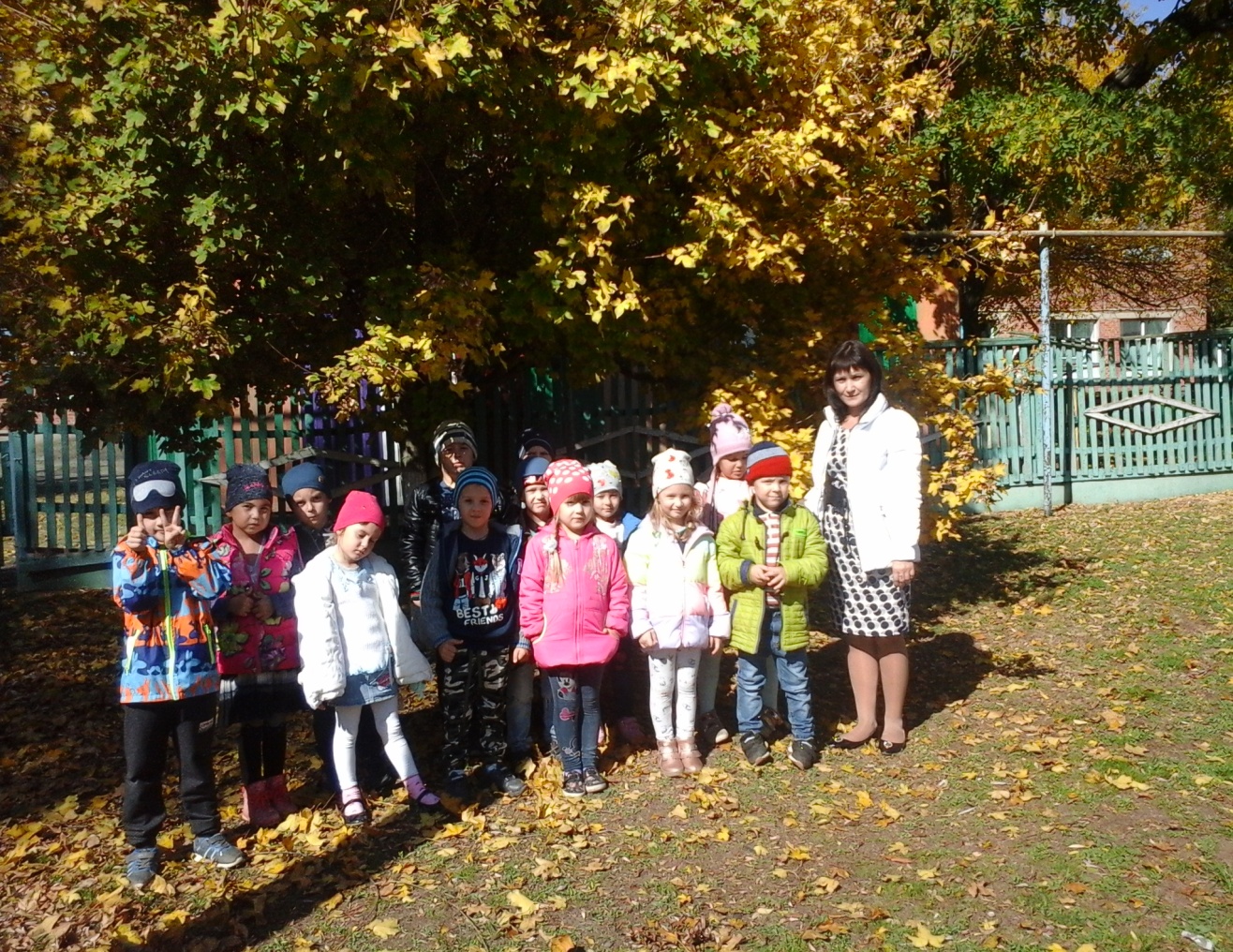                                                                                                                                     Подготовила                                                                             воспитатель                                                                                Кравченко С.Г.Интеграция образовательных областей: «Художественно-эстетическое развитие», «Речевое развитие», «Познавательное развитие», «Социально-коммуникативное развитие», «Физическое развитие».Тип проекта: информационно-речевой, творческийВид проекта: групповойПродолжительность проекта: долгосрочный (два месяца: сентябрь, октябрь)Участники: воспитатели, дети, родители.Актуальность:Родная природа оставляет в душе ребенка глубокий, неизгладимый след. Деревья, птицы, облака, лужицы после дождя, - все это привлекает внимание детей. Яркость и многообразие красок природы осенью завораживает, воздействует на чувства детей, обогащает знания детей, их словарный запас. Наблюдая за изменениями в природе, дети учатся анализировать, сравнивать, делать выводы.Общение с детьми показало, что у детей нет устойчивого навыка самостоятельного получения, переработки и упорядочивания информации. К сожалению, не у всех детей достаточный объём знаний о признаках осени и небольшой словарный запас. В связи с этим была поставлена главная задача проекта - сформировать у детей представление о признаках осени не путем заучивая материала, а путем приобретения знаний детьми во время бесед, речевого творчества детей, наблюдений в природе и занятий художественным творчеством, обогащением развивающей среды и тесным сотрудничеством с специалистами ДОО и родителями.Ожидаемые результаты:Работа по проекту позволит:- сформировать у детей более точные знания о признаках осени;- научить устанавливать простейшие связи между наступающим временем года и поведением птиц, животных, состоянием растительности;- активизировать и пополнить словарный запас детей, развить связную речь;- совершенствовать монологическую форму речи, тем самым повысить речевую активность детей;- систематизировать полученные знания и применять их в различных видах детской деятельности;- продолжить формировать у детей способность активного слушателя;- воспитать бережное и заботливое отношение к природе у дошкольников;- укрепить дружеские отношения между родителями и желание помогать детям реализации данного проекта.Цель проекта: расширение и систематизирование знаний детей об осени, формирование эстетического восприятия окружающего мира и способствование творческому - речевому развитию детей.Задачи:Развивающие:1. Развивать умение сравнивать разные периоды осени.2. Закрепить знания детей об осенних изменениях в живой и неживой природе.3. Развивать речевую и продуктивную активность детей в процессе проекта.Воспитательные:1. Воспитывать бережное, заботливое отношение детей ко всем объектам пробуждающейся природы.Подготовительный этап:- опрос детей по теме проекта;- формулировка цели и задач;- разработка плана мероприятий;- подбор методической литературы по теме проекта;- обогащение развивающей среды: подбор демонстрационного материала и дидактических игр, атрибутов для игровой деятельности, костюмов для праздника,Основной этап:Задачи:Обучающие:1. Расширять и закреплять знания детей об изменениях в живой и неживой природе, осенних месяцах, их последовательности.2. Дать представление об изменениях в жизни животных и птиц с приходом осени.3. Упражнять детей в составлении небольших рассказов по теме проекта.Развивающие:1. Развивать познавательную активность детей, желание познавать новое об осени.2. Продолжать учить детей устанавливать простейшие связи между условиями наступающей осени и поведением животных, птиц, состоянием растительности.3. Развивать у детей монологическую, диалогическую и связную речь, обогащать словарь детей:названия: сентябрь, октябрь, ноябрь, листопад, дожди, тучи, лужи, ветер, туман, сырость, ненастье, запасы, слякоть, озимь, увядание;признаки: ранняя, поздняя, осенняя, унылая, грустная, золотая, прощальная, туманный, дальний, трудный, богатый, частый, редкий, хмурая, ненастная, дождливая, сырая, увядающий, печальная, перелетные, зимующие;действия: летят, шелестят, падают, шуршат, осыпаются,, хмурится, улетают, курлыкают, убирают, выкапывают, готовятся, увядают, желтеют, сохнут, моросит.4. Способствовать умению применять полученные знания на практике и в самостоятельной активной деятельности.5. Развивать коммуникативные умения и навыки.Воспитательные:1. Воспитывать бережное отношение ко всему живому.2. Воспитывать желание помогать птицам.3. Способствовать воспитанию активного слушателя: умению слушать рассказы своих товарищей, не перебивая их.Работа с родителями:Задачи:- познакомить родителей с предстоящим проектом, его задачами и представить информацию о нём в родительском уголке;- предложить родителям принять активное участие в реализации данного проекта.Взаимодействие с детьми:План.Образовательная область «Речевое развитие»1. Цикл занятий (ООД) по развитию речи и ознакомлению с природой.2. Рассматривание картин об осени и составление рассказов.3. Придумывание сказок и загадок об осени.4. Беседы на темы «Как животные готовятся к зиме?», «Что нам осень принесла?», «Птицы осенью»; «Почему деревья сбрасывают листву»,5. Творческое рассказывание по темам: «Что растет на грядке», «Мы гуляли на участке», «Что я видел в парке»6. Знакомство с поговорками, пословицами об осени.7. Опрос детей (в технике незаконченных предложений) «Мне нравится осень, потому что…»; «Осень похожа на …»Речевые игры:- «Один – много» (дождь – дожди, ручей – ручьи, лист - листья, кормушка-кормушки, и т. п.);- «Подбери слово» (к прилагательному подбирается существительное: осенний – ветер, звон, дождь, шум, месяц и т. д.);- «Чей хвост?» (образование однокоренных слов: у медведя-медвежий, у зайца – заячий, у волка-волчий, у лисы -лисий и т. д.).Пальчиковые игры: «Дождик», «В гости к осени»Чтение детям: И Токмакова «Деревья», «Разговор старой ивы с дождем»; К. Ушинский «Спор деревьев», «Четыре желания», «Рассказы и сказки Осень»; А. Плещеев «Ель», «Осень наступила»; А. Фет «Осень»; Г. Скребицкий «Осень»; А. Пушкин «Осень», «Уж небо осенью дышало»; А. Толстой «Осень»; А. Н. Майков «Осень»; С. Есенин «Нивы сжаты…»; Е. Трутнева «Осень»; В. Бианки «Синичкин календарь»; Ф. Тютчев «Есть в осени первоначальной… К. Г. Паустовский; "Рассказ про осень"; "Осенние сказки" - сборник сказок народов мира; Г. Снегирев "Как птицы и звери к зиме готовятся"; Д. Н. Мамин-Сибиряк "Серая Шейка"; В. А. Сухомлинский Кого ждала рябина», «Улетают лебеди», «Осенний наряд», Как начинается осень», «Осенние дожди», «Как муравей перелез через ручеек», «Осенний клен»; Крылов «Стрекоза и муравей».Заучивание стихов: «Осень» В. Татаринова, «Осень» И. А. Белоусов.Образовательная область «Социально-коммуникативное развитие».1. Сюжетно-ролевые игры: «Магазин овощей и фруктов», «Путешествие в парк», «На лесной поляне».2. Совместный труд: «Наведём порядок на площадке», «Сбор семян на цветнике»; сбор листьев для гербария и аппликаций, уборка листьев на участке.3. Беседы: «Кто больше всех радуется (огорчается) осени?», «Труд людей осенью», «Какие опасности есть осенью?» (скользкая дорога, дождь, ветер, лужи и т. п.).Образовательная область «Познавательное развитие»1. Цикл наблюдений за живой и неживой природой осенью: деревьями, насекомыми, птицами, людьми: «Что растет на нашем участке в начале сентября», «Почему исчезли насекомые», «Почему осенью птицы прилетают к жилищам людей» и др.2. Опытно – исследовательская деятельность: изменение цвета листьев, сравнение коры разных пород деревьев, какие деревья первыми сбрасывают листья и др.3. Дидактические игры: «Времена года», «Узнай по описанию», «Чудесный мешочек», «Что растет на грядке» «Фрукт или овощ?», «Сад-огород» (лото); «Узнай дерево по описанию»; «У кого какой домик»; «Чьи припасы».Образовательная область «Физическое развитие».1. Зарядка: «Птицы», «Деревья осенью», «Сбор урожая».2. Подвижные игры: «Горелки»; «Гуси-лебеди», «Летает – не летает», «Хитрая лиса», «Бездомный заяц».3. Самостоятельно-двигательная активность детей в группе и на прогулке.4. Физкультурный досуг «Здравствуй, Осень!»Образовательная область «Художественно-эстетическое развитие».1. Рисование: «Осенний лес», «Идёт дождь», «Осенние листья», «Грибная поляна», «Весёлые фрукты».2. Лепка: «Грибы в осеннем лесу», «Загадки с грядки (овощи)», «Фрукты осенью».3. Аппликация: «Грибы на поляне», «Заготовка на зиму – огурцы и помидоры ».4. Творческая деятельность: составление орнамента из листьев.разучивание песен, игр и хороводов про осень.5. Музыкальная деятельность: разучивание песен, хороводов, музык. игр об осени;слушание П. И. Чайковский «Времена года».Организация развивающей среды в группе:1. Изготовление и использование опорных карт-схем для составления рассказа об осени.2. Приобретение наглядного демонстрационного материала: «Времена года».3. Использование раскрасок с изображением овощей, фруктов, листьев разных пород деревьев и др.Взаимодействие с родителями:1. Организация семейного конкурса и выставки «Чудесница осень»2. Оформление стенда для родителей «Осень явилась в гости к нам».3. Рекомендации родителям о чтении художественной литературы об осени.4. Разучивание с детьми стихотворений, загадок, пословиц об осени.5. Экскурсии, поездки с детьми в осенний лес, сад, огород.6. Индивидуальные беседы с родителями по ходу проекта.7. Совместная работа по изготовлению костюмов, декораций к осеннему празднику.8. Консультации «Витамины в саду и на грядке», «Одежда детей для прогулок осенью».9. Изготовление родителями кормушек для птиц.Заключительный этап:1. Организация выставки работ детей на тему «Волшебница Осень».3. Праздничный утренник  «Осенние встречи»Достигнутый результат:1. Проект способствовал возникновению интереса к природе осенью, дети уверенно стали называть признаки осени, рассказывали об изменениях в живой и неживой природе, выучили осенние месяцы и их последовательность.2. В ходе проекта многие дети научились устанавливать простейшие связи между наступившем временем года и поведением птиц, животных, состоянием растительности.3. Активно пополнился словарь детей, а при составлении рассказов связная речь стала более полной, развёрнутой, выразительной. Повысилась речевая активность не только хорошо говорящих детей, но и детей-молчунов.4. Работы детей по изобразительной деятельности стали выделяться разнообразием, яркостью красок, разнообразными творческими идеями.5. В ходе проекта дети стали активнее участвовать в обсуждениях, диспутах, учились работать в коллективе, воспринимать разные мнения, вместе познавать мир, но, к сожалению, умению слушать рассказы своих товарищей получается пока не у всех. Над этой проблемой предстоит ещё поработать.6. Дети стали бережнее, внимательнее стали относиться к природе: не ломать кусты, ветки деревьев, давить маленьких насекомых.7. В ходе проекта укрепились дружеские отношения родителей как с нами, воспитателями, так и между самими родителями, желание помогать детям стало более ощутимо.